APPLICATION FOR A PERSONAL LICENCEFIRST APPLICATION/RENEWAL APPLICATION (delete as appropriate)Before completing this form, please read the guidance notes at the end.If you are completing this form by hand, please write legibly in block capitals.  In all cases, ensure that your answers are inside the boxes and written or typed in black ink.  Use additional sheets, if necessary.  You may wish to keep a copy of the completed form for your records.PLEASE NOTE – IT IS AN OFFENCE TO MAKE A FALSE STATEMENT IN OR IN CONNECTION WITH THIS APPLICATION(Criminal Law (Consolidation) (Scotland) Act 1995 Section 44(2)(b))NOTESInformation on the Licensing () Act 2005 is available on the website of the Scottish Parliament(http://www.opsi.gov.uk/legislation/scotland/acts2005/20050016.htm)1.	Change of Name or Address	Section 88 of the Licensing () Act 2005 requires that a personal licence holder must, no later than one month after any change in the licence holder’s name or address, give the Licensing Board which issued the licence notice of this change.  It is an offence not to do so.2.	Licensing Qualifications	Licensing qualifications are dealt with in Section 91 of the Licensing () Act 2005.  In summary, to be eligible for a personal licence, an applicant must be aged 18 or over and possess a licensing qualification, and no personal licence previously held by the applicant must have been revoked within the period of five years ending with the day on which the application was received by the Licensing Board.3.	Photographs	One of the photographs submitted with your application should be endorsed on the back.  This endorsement should contain the words “I certify that this is a true likeness of (name of applicant)”, followed by the full name of the person endorsing the photograph.4.	Convictions	Section 75 of the Act places a duty on an applicant for a personal licence holder to notify the Licensing Board if he or she has been convicted of any relevant or foreign offence during the time between making the application and the application being determined by the Licensing Board.  Furthermore, Section 82 of the Act requires personal licence holders to notify their Licensing Board of any convictions for relevant or foreign offences within one month of the licence holder being convicted.5.	Data Protection Act 1988	The information on this form may be held on an electronic public register which may be available to members of the public on request.Your privacy is important to us. You can find out how we deal with your personal information here:http://www.falkirk.gov.uk/privacy/law-licensing/licensing/LICENSING (SCOTLAND) ACT 2005 (as amended)FORM OF ENDORSMENT OF PHOTOGRAPH FOR APPLICATION FOR GRANT OR RENEWAL OF PERSONAL LICENCEPlease staple both photographs in the spaces below after one of them has been endorsed with a Statement verifying the likeness of the photographs to the applicant. Please then ask the person endorsing the photograph to complete the details below.EXTRACT FROM THE PERSONAL LICENCE (SCOTLAND) REGULATIONS 2007(SSI 2007/77)Application for a personal licence1. (1) A personal licence application or a personal licence renewal application is to be – (a) 	in the form set out in Schedule 2; and(b) 	accompanied by –(i) 	evidence that the applicant possesses a licensing qualification; and(ii)	two photographs of the applicant which comply with paragraph (2) and one of which has a statement on it in accordance with paragraph (3).	(2) The two photographs of the applicant must –(a)	measure 45 millimetres by 35 millimetres;(b)	be on photographic paper;(c)	be taken against a light background; and(d)	show the full face of the applicant, without the applicant wearing sunglasses or any head covering (unless the applicant wears such a covering on account of a religious belief).(3) One photograph of the applicant must have on the back of it a statement by a person appearing to the Licensing Board to be a person of standing in the community, with the words “I certify that this is a true likeness of (name of applicant)”, followed by the full name of the person endorsing the photograph.2. A personal licence application or a personal licence renewal application must be made in writing or, if the Licensing Board to which the application is made so agrees, by electronic transmission.LICENSING (SCOTLAND) ACT 2005 (as amended)Guidance for Personal Licence HoldersLicence holders are under a duty to maintain and produce their licence for examination at any premises where they are workingLicence holders are required to take refresher training courses every subsequent five (5) years after issue of their licenceLicence holders must inform the relevant licensing board of any relevant convictionsLicence holders must inform the relevant licensing board of new relevant convictions within 30 daysLicence holders must inform the relevant licensing board of any change in their name or address no later than one (1) month after the change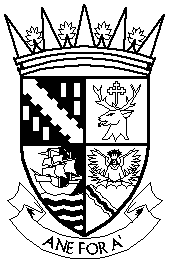  COUNCIL LICENSING BOARDLicensing Unit CouncilThe Foundry4 Central ParkCentral BoulevardLarbert, FK5 4RUTelephone: 01324 501575e-mail: licensing@falkirk.gov.ukDX 5565621. Your personal details.  If relevant, please enter details of any previous names or maiden names.  Please continue on a separate sheet, if necessary. Read note 1.TITLE (delete as appropriate): Mr Mrs Miss Ms Other (please state)SurnameForenamesDate and Place of BirthNI NumberADDRESS WHERE ORDINARILY RESIDENT (We will use this address to correspond with you unless you complete the separate correspondence address box below)Post townPostcodeTELEPHONE NUMBERSDaytimeEveningFAX NUMBEREmail address (if you would prefer us to correspond with you by email)Address for correspondence associated with this application (if different from above)Post townPostcode2. Your licensing qualificationRead note 2Please tickI hold an accredited qualificationYesNoIf you have ticked yes, please provide a copy of your qualification with your application3. FIRST APPLICATIONS ONLYThis section should only be completed if you are submitting your first application to this Licensing Board.  If answering YES to any question, please provide details below.Note: You may only hold one personal licence at a timePlease tickDo you currently hold a personal licence?YesNoDo you currently have any outstanding applications for apersonal licence, with this or any other Licensing Board?YesNoHas any personal licence held by you been forfeited in thelast five years?YesNoLicensing BoardLicence numberDate of issueDate of expiryAny further details4. RENEWAL APPLICATIONS ONLYThis section should be completed only if you are applying for a renewal of your existing licenceYour personal licence must accompany your application for a renewal.  If you are unable to send your personal licence, you must explain why you cannot do so in the box provided below.Details of current personal licenceLicensing BoardLicence numberDate of issueDate of expiryAny further detailsIf you cannot provide your personal licence, provide a statement explaining why.Other personal licenceNote: You may only hold one personal licence at a timePlease tickI confirm that I do not hold any other personal licences other than the one submitted for renewal5. CHECKLISTI havePlease tickEnclosed two photographs of myself, one of which is endorsed as a true likeness of me by a person of standing in the community. Read note 3.Enclosed a copy of any licensing qualification I holdEnclosed my current personal licence (renewal only)Made or enclosed payment of the fee for the application6. Previous ConvictionsYou must provide details below of any conviction for a relevant or foreign offence that is not considered spent under the Rehabilitation of Offenders Act 1974.  Please continue on a separate sheet if necessary.  If you are declaring that you have no such convictions, please write “none”.  Read note 4.OffenceCourtDatePenalty7. DeclarationThe contents of this application are true to the best of my knowledge and beliefSIGNATUREread note 5DATEFor use by the Licensing Board onlyApplication checklistDate receivedFee amountReceipt numberReceived by (INITIALS)Name of Applicant in the above photographAddress of applicant in the above photographName of person who has endorsed the back of the photographAddress of the person who has endorsed the back of the photographStatus / Qualification of the person who has endorsed the back of the photograph